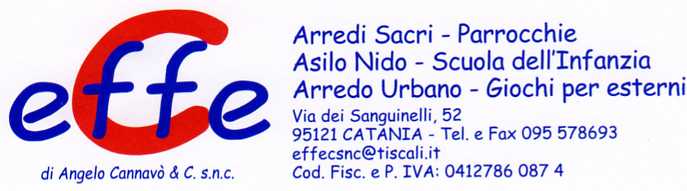 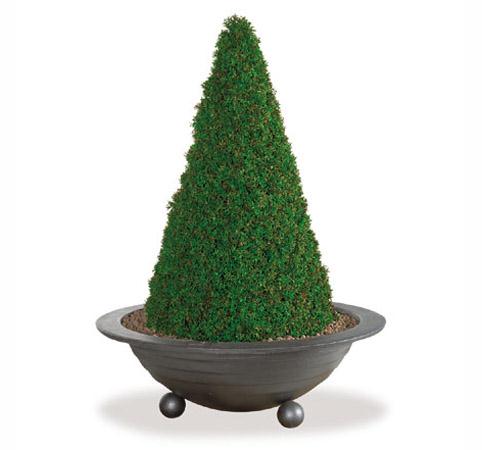 Descrizione:Vasi realizzati in fusione di ghisa, dotati di foro perdrenaggio dell'acqua.Diametro 90 cmaltezza 47.5 cm.
Categoria :FioriereCodice: EP21034